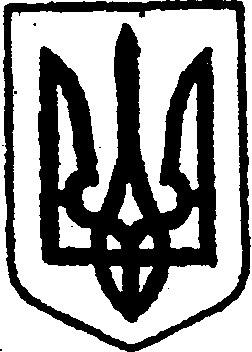 КИЇВСЬКА ОБЛАСТЬТЕТІЇВСЬКА МІСЬКА РАДАVІІІ СКЛИКАННЯДВАНАДЦЯТА  СЕСІЯПРОЄКТ  Р І Ш Е Н Н Я02 грудня 2021 р.                                                                  №   -  12 – VІІІПро продовження договорів оренди комунального майна в селі Денихівка без проведення аукціонівВідповідно до статті 777 Цивільного кодексу України, статті 26, 60 Закону України «Про місцеве самоврядування», частини другої, четвертої, сьомої статті 18 Закону України «Про оренду державного та комунального майна», постанов Кабінету Міністрів України від 03 червня 2020 року № 483 «Деякі питання оренди державного та комунального майна» та від 28 квітня 2021 року № 630 «Деякі питання розрахунку орендної плати за державне майно», розглянувши заяви орендарів: фізичних осіб-підприємців Рой В. В. від 30.09.2021 р. вх. № 2063/02-32 та Загородньої Л. В. від 30.09.2021 р. вх. № 2064/02-32, беручи до уваги рекомендації постійної депутатської комісії з питань торгівлі, житлово-комунального господарства, побутового обслуговування, громадського харчування, управління комунальною власністю, благоустрою, транспорту, зв’язку, Тетіївська міська рада                                          В И Р І Ш И Л А:Продовжити без проведення аукціону договір оренди  нерухомого майна комунальної власності від 01.07.2020 р. № 13 – частину нежитлової будівлі, що знаходиться за адресою: вул. Лесі Українки, 4, с. Денихівка, загальною площею 20 кв. м., який підписаний між Денихівською сільською радою та фізичною особою-підприємцем Роєм Володимиром Васильовичем, як такий, що укладений на строк менше 5 років та продовжується вперше.Продовжити без проведення аукціону договір оренди  нерухомого майна комунальної власності від 29.01.2020 р. № 11 – частину нежитлової будівлі за адресою: вул. Шевченка, 148, с. Денихівка, загальною площею 93 кв. м., який підписаний між Денихівською сільською радою та фізичною особою-підприємцем Загородньою Людмилою Василівною, як такий, що укладений на строк менше 5 років та продовжується вперше.Встановити, що договори оренди об’єктів нерухомого майна, що вказане в пунктах 1-2 даного рішення, продовжуються на строк 2 роки.Встановити орендну ставку за користування об’єктами нерухомого майна згідно Додатку 2 до Методики розрахунку орендної плати, затвердженої Постановою Кабінету Міністрів України від 28 квітня 2021 року № 630 «Деякі питання розрахунку орендної плати за державне майно».Тетіївському міському голові укласти додаткові угоди про продовження договорів оренди шляхом викладення договорів у новій редакції. Орендарям нерухомого майна, вказаним в пунктах 1-2 даного рішення, укласти з комунальним підприємством Тетіївської міської ради «Дібрівка-Обрій» договори на вивезення побутових відходів щодо об’єктів нерухомого майна, які передаються в оренду даним рішенням.  Контроль за виконанням цього рішення покласти на першого заступника міського голови Кизимишина В. Й. та на постійну депутатську комісію з питань торгівлі, житлово-комунального господарства, побутового обслуговування, громадського харчування, управління комунальною власністю, благоустрою, транспорту та зв’язку (голова – Фармагей В. В.)Міський голова                                        Богдан БАЛАГУРА